9 июня 2018 гола Лагерь дневного пребывания «Сибирячок» отметил предстоящий день России. После праздничной линейки дети участвовали в Флеш-мобе «Россия». Каждый из шести отрядов выстроился на площадке перед входом школы в виде буквы. В результате появилось слово «РОССИЯ».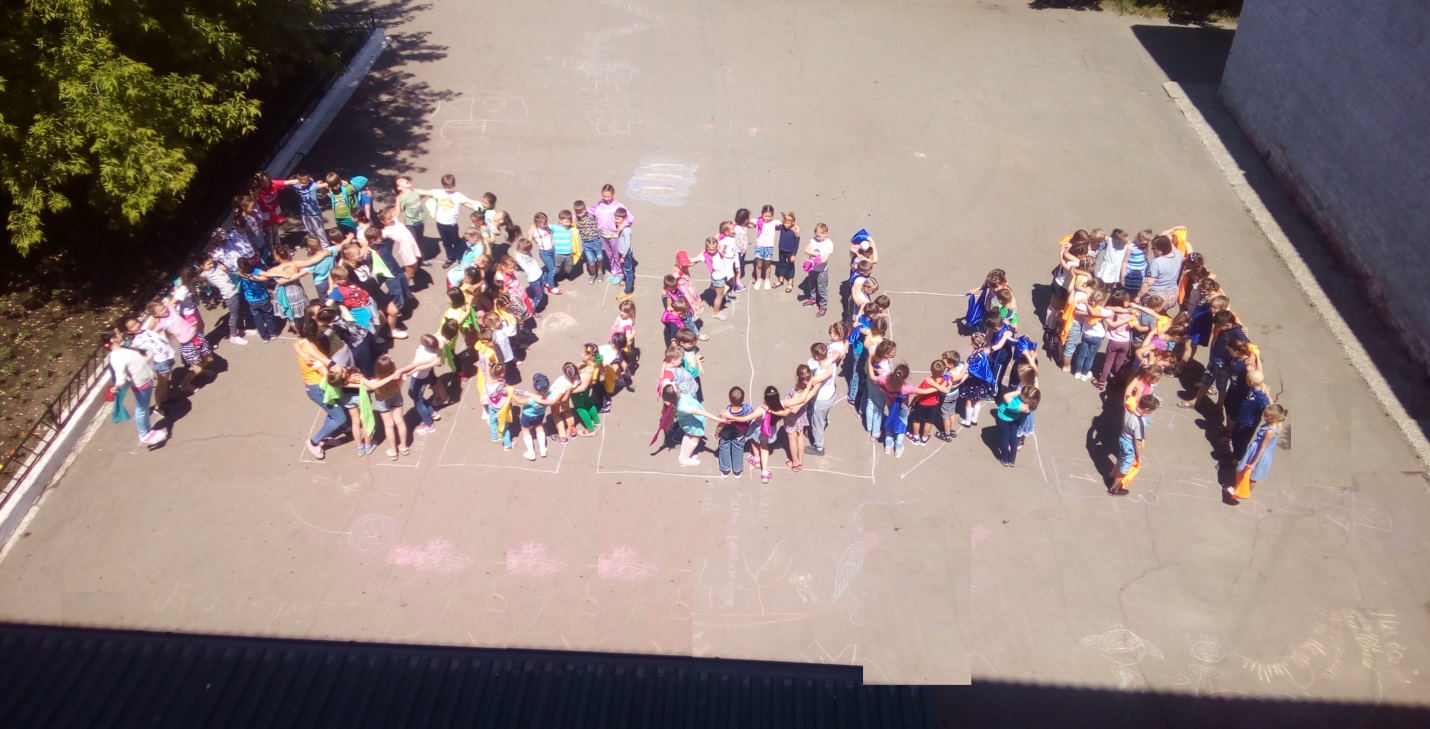 